ÁREA: BIOLOGÍA Y GEOLOGÍA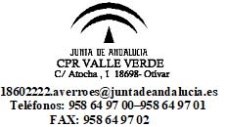 INSTRUMENTOSINSTRUMENTOSINSTRUMENTOSINSTRUMENTOSTEMPORALIZACIÓNTEMPORALIZACIÓNTEMPORALIZACIÓNTEMPORALIZACIÓNTEMPORALIZACIÓNTEMPORALIZACIÓNCICLO Y CURSO:1º ESOINSTRUMENTOSINSTRUMENTOSINSTRUMENTOSINSTRUMENTOS1ºTRIM.1ºTRIM.2ºTRIM.2ºTRIM.3ºTRIM.3ºTRIM.CRITERIOS DE EVALUACIÓN60 % Pruebas20 % Observación directa 10 % Tareas10 % CuadernoU DI 1: Características de los seres  vivos Moneras, Protoctistas y hongosUDI 2: Las plantasUDI 3: Los animalesUDI 4: Los ecosistemasUDI 5: El UniversoUDI 6: Capas de la TierraCE. 1.1. Utilizar adecuadamente el vocabulario científico en un contexto adecuado a su nivel.  XXXXXXCE. 1.2. Buscar, seleccionar e interpretar la información de carácter científico y utilizar dicha información para formarse una opinión propia, expresarse adecuadamente y argumentar sobre problemas relacionados con el medio natural y la salud.XXXXXXCE.1.3. Realizar un trabajo experimental con ayuda de un guion de prácticas de laboratorio o de campo describiendo su ejecución e interpretando sus resultadosXXXXXCE.1.4. Utilizar correctamente los materiales e instrumentos básicos de un laboratorio, respetando las normas de seguridad del mismo.XXXCE.2.1. Reconocer las ideas principales sobre el origen del Universo y la formación y evolución de las galaxias.XCE.2.2. Exponer la organización del Sistema Solar así como algunas de las concepciones que sobre dicho sistema planetario se han tenido a lo largo de la Historia.XCE.2.3. Relacionar comparativamente la posición de un planeta en el sistema solar con sus características.XCE.2.4. Localizar la posición de la Tierra en el Sistema Solar.XCE.2.5. Establecer los movimientos de la Tierra, la Luna y el Sol y relacionarlos con la existencia del día y la noche, las estaciones, las mareas y los eclipses.XCE.2.6. Identificar los materiales terrestres según su abundancia    y distribución en las grandes capas de la Tierra.XCE.2.7. Reconocer las propiedades y características de los minerales y de las rocas, distinguiendo sus aplicaciones más frecuentes y destacando su importancia económica y la gestión sostenible.XXCE.2.8. Analizar las características y composición de la atmósfera y las propiedades del aire.  XCE.2.9. Investigar y recabar información sobre los problemas de contaminación ambiental actuales y sus repercusiones, y desarrollar actitudes que contribuyan a su solución.XXCE.2.10. Reconocer la importancia del papel protector de la atmósfera para los seres vivos y considerar las repercusiones de la actividad humana en la mismaXCE.2.11. Describir las propiedades del agua y su importancia para la existencia de la vida.XCE.2.12. Interpretar la distribución del agua en la Tierra, así como el ciclo del agua y el uso que hace de ella el ser humano.XCE.2.13. Valorar la necesidad de una gestión sostenible del agua y de actuaciones personales, así como colectivas, que potencien la reducción en el consumo y su reutilizaciónXCE.2.14. Justificar y argumentar la importancia de preservar y no contaminar las aguas dulces y saladas.XCE.2.15. Seleccionar las características que hacen de la Tierra un planeta especial para el desarrollo de la vida.XXCE.3.1. Reconocer que los seres vivos están constituidos por células y determinar las características que los diferencian de la materia inerteXCE.3.2. Describir las funciones comunes a todos los seres vivos, diferenciando entre nutrición autótrofa y heterótrofaXCE.3.3. Reconocer las características morfológicas principales de los distintos grupos taxonómicosXCE.3.4. Categorizar los criterios que sirven para clasificar a los seres vivos e identificar los principales modelos taxonómicos a los que pertenecen los animales y plantas más comunes.XCE.3.5. Describir las características generales de los grandes grupos taxonómicos y explicar su importancia en el conjunto de los seres vivos.XCE.3.6. Caracterizar a los principales grupos de invertebrados y vertebradosXCE.3.7. Determinar a partir de la observación las adaptaciones que permiten a los animales y a las plantas sobrevivir en determinados ecosistemas.XXCE.3.8. Utilizar claves dicotómicas u otros medios para la identificación y clasificación de animales y plantas.XXCE.3.9. Conocer las funciones vitales de las plantas y reconocer la importancia de estas para la vida.XXCE.3.10. Valorar la importancia de Andalucía como una de las regiones de mayor biodiversidad de Europa.CE.4.1. Diferenciar los distintos componentes de un ecosistemaXCE.4.2. Identificar en un ecosistema los factores desencadenantes de desequilibrios y establecer estrategias para restablecer el equilibrio del mismo.XCE.4.3. Reconocer y difundir acciones que favorecen la conservación del medio ambiente.XCE.4.4. Analizar los componentes del suelo y esquematizar las relaciones que se establecen entre ellosXCE.4.5. Valorar la importancia del suelo y los riesgos que comporta su sobreexplotación, degradación o pérdida.XCE.4.6 Reconocer y valorar la gran diversidad de ecosistemas que podemos encontrar en AndalucíaX